「LED專業人才能力鑑定」企業認同方案壹、關於LED專業人才能力鑑定推動背景：經濟部工業局鑑於LED產業創新產生新的人才技能需求，企業選才需要學歷以外的能力證明，然而學用落差造成企業缺人與青年高失業現象並存，因此100年委託工業技術研究院結合中華民國光電學會、台灣區照明燈具輸出業同業公會、台灣光電半導體產業協會等專業機構，建置LED產業職能基準，推動LED專業人才能力鑑定制度，期連結職能缺口以充裕產業所需人才。發展過程：LED專業人才能力鑑定乃依據產業專業關鍵人才的職能基準，邀集LED產學研各界專家之意見，共同訂定評鑑項目、能力指標、評鑑內容與授證標準等，100年起舉辦LED工程師基礎能力鑑定，101年起舉辦LED照明工程師能力鑑定，陸續完成題庫建置與審題， 102年底將基礎能力鑑定移轉中華民國光電學會，預計103年底將照明能力鑑定移轉台灣區照明燈具輸出業同業公會。推動成效：報考踴躍，建立廣泛知名度：自100年起舉辦9次考試，近9千人報考，成為不少光電系畢業前必備證照之一。題庫完善，維持考題品質與穩定：邀約46位專家，題庫建置約3000題，    以系統化方式管理題庫。價值提升，獲證者成為搶手人才：獲證者的「初次求職成功率為96.34%」，「初任經常性薪資為40,608元」，「新人平均上手縮短39%時間」「在職者有50%獲公司加薪等獎勵」。企業認同，作為選才用才的工具：99家企業簽訂認同，鼓勵員工報考，優先面試/聘用獲證者。學校支持，帶動人才養成正向循環：37個系所協助學生團體報考，並依據考試內容調整教學方向，培育業界所需人才。貳、關於企業認同推動目的：    為推廣更多LED相關業者，積極參與LED專業人才能力鑑定及具體運用在人才的選、任、育、用、留參考，特規劃本方案。認同內容：加入能力鑑定認同企業：支持「LED專業人才能力鑑定」，鼓勵同仁報考，並運用於企業人才選用制度，例如優先面談/聘用獲證者、提供獲證人員加薪(獎金)等實質鼓勵。能力鑑定推動單位：提供認同企業選才服務及專屬研習訓練優惠，及致贈認同企業標章。詳細內容請見｢103年度 LED專業人才能力鑑定企業認同  回函｣認同效益： 凡同意簽署認同之企業，無須繳費，即可享有下列好處：輕鬆選才：取得通過鑑定機制的人才資料，作為面談進用的參考。節省成本：員工參加特定研習/訓練活動享有免費或折價優惠。(凡財團法人光電科技工業協進會、成大尖端光電科技中心、工業技術研究院產業學院、中華民國光電學會、中央大學創新育成中心、台灣區照明燈具輸出業同業公會等LED相關研習訓練課程可享八折不等的優惠)企業曝光：公司名稱刊登於活動網頁上，可大幅提升公司知名度。聯繫資訊  「LED專業人才能力鑑定」資訊，請參閱：http://college.itri.org.tw/LED本案聯絡人：工研院產業學院黃小姐03-5917885、03-5912595, led01@itri.org.tw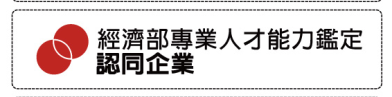                           傳真：03-5820303              104網站版誠摯的邀請您參加企業認同方案!我們將在最快時間與您聯繫!【簽署企業認同，貴公司可以享有以下服務與優惠】主辦單位將協助轉介通過能力鑑定獲證者供認同企業面談。得免費參加專為認同單位設計的LED專業人才研習交流活動。得優惠參加光電科技工業協進會/成大尖端光電科技中心/工研院產業學院/中華民國光電學會/中央大學創新育成中心/照明公會等單位相關研習訓練課程。贈予企業認同標章及員工報考折價優惠。能力鑑定網頁加掛認同企業名稱，增加企業曝光度。得免費刊登企業LED相關職缺名額於廣宣及網站上。聯絡方式：03-5917885,led01@itri.org.tw地址：310新竹縣竹東鎮中興路4段195號21館101室服務網址：http://college.itri.org.tw/LED+ LED專業人才能力鑑定企業認同  回函本公司同意支持「LED專業人才能力鑑定」，同意主辦單位將企業之名稱置於LED專業人才能力鑑定網的<企業認同>網頁，並同意採取下列具體行動：（可複選）鼓勵員工報考，作為提升員工專業能力之管道。優先面試/聘用獲證者。協助於企業內部宣導，在相關職缺招募條件，加入「優先面試持有專業人才能力鑑定證書者」。提供本公司相關職缺於考試廣宣及網站。作為員工能力考核及訓練發展之參考。提供獲證者加薪(獎金)等實質鼓勵。+ LED專業人才能力鑑定企業認同  回函本公司同意支持「LED專業人才能力鑑定」，同意主辦單位將企業之名稱置於LED專業人才能力鑑定網的<企業認同>網頁，並同意採取下列具體行動：（可複選）鼓勵員工報考，作為提升員工專業能力之管道。優先面試/聘用獲證者。協助於企業內部宣導，在相關職缺招募條件，加入「優先面試持有專業人才能力鑑定證書者」。提供本公司相關職缺於考試廣宣及網站。作為員工能力考核及訓練發展之參考。提供獲證者加薪(獎金)等實質鼓勵。+ LED專業人才能力鑑定企業認同  回函本公司同意支持「LED專業人才能力鑑定」，同意主辦單位將企業之名稱置於LED專業人才能力鑑定網的<企業認同>網頁，並同意採取下列具體行動：（可複選）鼓勵員工報考，作為提升員工專業能力之管道。優先面試/聘用獲證者。協助於企業內部宣導，在相關職缺招募條件，加入「優先面試持有專業人才能力鑑定證書者」。提供本公司相關職缺於考試廣宣及網站。作為員工能力考核及訓練發展之參考。提供獲證者加薪(獎金)等實質鼓勵。+ LED專業人才能力鑑定企業認同  回函本公司同意支持「LED專業人才能力鑑定」，同意主辦單位將企業之名稱置於LED專業人才能力鑑定網的<企業認同>網頁，並同意採取下列具體行動：（可複選）鼓勵員工報考，作為提升員工專業能力之管道。優先面試/聘用獲證者。協助於企業內部宣導，在相關職缺招募條件，加入「優先面試持有專業人才能力鑑定證書者」。提供本公司相關職缺於考試廣宣及網站。作為員工能力考核及訓練發展之參考。提供獲證者加薪(獎金)等實質鼓勵。公司名稱統一編號高階主管或HR部門主管姓名職稱聯絡人姓名職稱電話傳真地址email從何得知企業認同訊息：從何得知企業認同訊息：從何得知企業認同訊息：從何得知企業認同訊息：□已閱讀並同意下述聲明（請勾選）：個人資料蒐集、處理及利用之告知暨同意書：為提供良好服務及滿足您的權益，我們必須蒐集、處理所提供之個人資料。工研院已建立嚴謹資安管理制度，在不違反蒐集目的之前提，將使用於網路、電子郵件、書面、傳真與其他合法方式。若您覺得需要調整我們提供之相關服務，您可以來電要求查詢、補充、更正或停止服務。□已閱讀並同意下述聲明（請勾選）：個人資料蒐集、處理及利用之告知暨同意書：為提供良好服務及滿足您的權益，我們必須蒐集、處理所提供之個人資料。工研院已建立嚴謹資安管理制度，在不違反蒐集目的之前提，將使用於網路、電子郵件、書面、傳真與其他合法方式。若您覺得需要調整我們提供之相關服務，您可以來電要求查詢、補充、更正或停止服務。□已閱讀並同意下述聲明（請勾選）：個人資料蒐集、處理及利用之告知暨同意書：為提供良好服務及滿足您的權益，我們必須蒐集、處理所提供之個人資料。工研院已建立嚴謹資安管理制度，在不違反蒐集目的之前提，將使用於網路、電子郵件、書面、傳真與其他合法方式。若您覺得需要調整我們提供之相關服務，您可以來電要求查詢、補充、更正或停止服務。□已閱讀並同意下述聲明（請勾選）：個人資料蒐集、處理及利用之告知暨同意書：為提供良好服務及滿足您的權益，我們必須蒐集、處理所提供之個人資料。工研院已建立嚴謹資安管理制度，在不違反蒐集目的之前提，將使用於網路、電子郵件、書面、傳真與其他合法方式。若您覺得需要調整我們提供之相關服務，您可以來電要求查詢、補充、更正或停止服務。